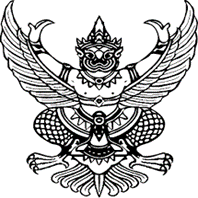 ประกาศองค์การบริหารส่วนตำบลท่าจะหลุงเรื่อง   รายงานผลการดำเนินงานเรื่องร้องเรียนการจัดซื้อจัดจ้าง  ประจำปีงบประมาณ พ.ศ.2558.........................................................		ด้วยในปีงบประมาณ พ.ศ.2558 (ตั้งแต่เดือนตุลาคม 2557 ถึงเดือนกันยายน 2558)  องค์การบริหารส่วนตำบลท่าจะหลุง  ได้ดำเนินการจัดซื้อจัดจ้างโครงการต่าง ๆ จำนวนทั้งสิ้น 9 โครงการ               โดยวิธีสอบราคา (ตามระเบียบกระทรวงมหาดไทย ว่าด้วยการพัสดุของหน่วยการบริหารราชการส่วนท้องถิ่น พ.ศ.2535 แก้ไขเพิ่มเติมถึงฉบับที่ 9 พ.ศ.2553)เพื่อให้ดำเนินการดังกล่าว เป็นไปด้วยความเรียบร้อย ถูกต้อง โปร่งใส จึงขอประชาสัมพันธ์เผยแพร่รายงานผลการดำเนินงานเรื่องร้องเรียนการจัดซื้อจัดจ้าง ประจำปีงบประมาณ พ.ศ.2558 ดังนี้1.โครงการก่อสร้างลานกีฬาเอนกประสงค์ บ้านงิ้ว  หมู่ที่   6  ตำบลท่าจะหลุง อำเภอโชคชัย จังหวัดนครราชสีมา   จำนวนเงิน 1,200,000.- บาท 2.โครงการก่อสร้างอาคารศูนย์พัฒนาเด็กเล็ก บ้านสำโรง หมู่ที่ 5  ตำบลท่าจะหลุง อำเภอโชคชัย จังหวัดนครราชสีมา 						จำนวนเงิน 2,220,000.- บาท 3.โครงการก่อสร้างถนนคอนกรีตเสริมเหล็ก (คสล.) บ้านขี้ตุ่น หมู่ที่ 4  ตำบลท่าจะหลุง อำเภอโชคชัย จังหวัดนครราชสีมา  					จำนวนเงิน 685,000.- บาท 4.โครงการก่อสร้างถนนคอนกรีตเสริมเหล็ก (คสล.) บ้านใหม่นานิยม  หมู่ที่ 7  ตำบลท่าจะหลุง อำเภอโชคชัย จังหวัดนครราชสีมา  				จำนวนเงิน 1,570,000.- บาท 5.โครงการซ่อมสร้างผิวทางแบบแอสฟัลท์ติกคอนกรีต  บ้านสำโรง หมู่ที่ 5 ตำบลท่าจะหลุง อำเภอโชคชัย จังหวัดนครราชสีมา  					จำนวนเงิน  555,000.- บาท 6.โครงการซ่อมสร้างผิวทางแคพซีล  สายหลัก ตำบลท่าจะหลุง อำเภอโชคชัย จังหวัดนครราชสีมา 							จำนวนเงิน  5,150,000.- บาท 7.โครงการปรับปรุง/ต่อเติมศูนย์พัฒนาเด็กเล็กองค์การบริหารส่วนตำบลท่าจะหลุง บ้านสำโรง หมู่ที่ 5  ตำบลท่าจะหลุง อำเภอโชคชัย จังหวัดนครราชสีมา จำนวนเงิน  249,000.- บาท 8.โครงการก่อสร้างถนนคอนกรีตเสริมเหล็ก (จากบ้านนายสายันต์  หนดกระโทก ถึงบ้านนายประเสริฐ น้ำกระโทก) บ้านขี้ตุ่น หมู่ที่ 4 ตำบลท่าจะหลุง อำเภอโชคชัย จังหวัดนครราชสีมา  จำนวนเงิน  585,000.- บาท 9.โครงการก่อสร้างรางระบายน้ำคอนกรีตเสริมเหล็ก บ้านขี้ตุ่น หมู่ที่ 1 ตำบลท่าจะหลุง อำเภอโชคชัย จังหวัดนครราชสีมา 						จำนวนเงิน  427,000.- บาท		ผลปรากฏว่า  ไม่ได้รับเรื่องร้องเรียนเกี่ยวกับการจัดซื้อจัดจ้างแต่อย่างใด  เนื่องจากเป็นผู้มีคุณสมบัติตรงตามประกาศสอบราคาจ้างขององค์การบริหารส่วนตำบลท่าจะหลุง		ประกาศ ณ วันที่  30  กันยายน  พ.ศ. 2558                                         (นามานิตย์      นิจกระโทก) 			  นายกองค์การบริหารส่วนตำบลท่าจะหลุง 